МУНИЦИПАЛЬНОЕ  БЮДЖЕТНОЕ ОБЩЕОБРАЗОВАТЕЛЬНОЕ  УЧРЕЖДЕНИЕСРЕДНЯЯ ОБЩЕОБРАЗОВАТЕЛЬНАЯ ШКОЛАСЕЛЬСКОГО ПОСЕЛЕНИЯ «ПОСЁЛОК  МОНГОХТО»ВНЕКЛАССНОЕ  МЕРОПРИЯТИЕНА ТЕМУ:                                                                     УЧИТЕЛЬ НАЧАЛЬНЫХ КЛАССОВИГНАТОВА  А.В.П. МОНГОХТО 2012г.Мастерская ценностных ориентаций«В каждом человеке солнце, только дайте ему светить»Подготовка Класс оформлен, как сказочная мастерская  На стенах высказывания:«Милая моя, солнышко лесное,
Где, в каких краях встретишься со мною?» Ю. Визбор«Вечный солнечный свет в музыке, имя тебе – Моцарт». Н. Рубинштейн«Светить всегда, светить везде…» В. Маяковский«Пушкин – солнце   русской поэзии». В. БелинскийСтань   солнцем, и  всяк тебя увидит». Ф. ДостоевскийМузыкальное оформление: шедевры мировой классики (С.Рахманинов) Материалы, оснащение: Для графических изображений и построений: карандаши, фломастеры, листы А3. Для занятий: белая и самоклеющаяся цветная бумага, клей, ножницы.Каточки-бейджики (роли)Цель занятия: создание условий для воспитания и реализации интеллектуально-творческого потенциала детей, путем включения их в различные виды художественной деятельности.Задачи:Образовательные: создание условий для реализации интеллектуально- творческого потенциала детей, совершенствование знаний, умений, технологий, традиций, культурных и духовно-нравственных ценностей.Развивающие: формирование эмоционально-чувственной среды, развитие художественно-образного мышления. содействие художественному развитию одаренных детей;Воспитательные : духовно-нравственное воспитание подрастающего поколения; приобщения к духовным ценностям, развитие качественно нового, нравственно-эстетического отношения к окружающему. Пробудить состояние души и сердца, мыслей и чувств, учить детей видеть и чувствовать мир, понимать самого себя и окружающих людей                                                Этапы работы мастерской«Индукция» «Самоинструкция» «Социоконструкция»«Социализация» «Афиширование» «Разрыв» «Рефлексия»Ход занятия1. Саморегуляция–Вы сегодня не на уроке, а в творческой мастерской. Учитель ваш – Мастер, а вы – не просто подмастерья, а творцы. 2. Работа по теме.Индуктор - чтение стихотворения о солнцеКолокольчик синенький 
Прозвенел букашке: 
« Ты скажи мне, милая, 
Что там за ромашка 
Выросла над облаком 
жёлтая такая, 
Яркая, лучистая, 
очень уж большая?» 
«Это, кроха, не цветок, - 
Та в ответ смеётся, - 
Это крупное светило 
Под названьем Солнце      (Тамара Маршалова)3. Творческая работаУчащимся предлагаю создать ассоциативные ряды к ключевому слову “солнце ”.  Прослушивание ответов (примерные ответы: 1 группа - слова на тему “Звезда. Небесное светило.”, 2 группа –То что является источником, средоточием чего-нибудь ценного, высокого, жизненно необходимого, 3 группа –тело, похожее на шар, определенного цвета”). Итог по созданию словесного ассоциативного ряда: «Удивительно, что может сделать один луч солнца с душой человека!»4. Социоконструкция(Создание своего солнца-настроения на листе бумаги)-Вслушайтесь в мысль А. Белого о солнце: (Идет демонстрация видеоролика)СОЛНЦЕ
Солнцем сердце зажжено.
Солнце - к вечному стремительность.
Солнце - вечное окно
В золотую ослепительность.Роза в золоте кудрей.
Роза нежно колыхается.
В розах золото лучей
Красным жаром разливаетсяВ сердце бедном много зла
Сожжено и перемолото.
Наши души - зеркала,
Отражающие золото.(А.Белый)    -Воспользуйтесь этой идеей и оживите ее в своем образе солнца, своем рисунке.- Каким вы представляете себе светило?-Каким настроением его наполните? Постарайтесь наделить свое солнце характером, настроением (Рисуют все участники мастерской, не подписывая свои работы).Во время работы звучит музыка5. СоциализацияВыставка рисунков под названием «В каждом человеке живет солнце!»Каждый находит на выставке место своему рисунку, а затем выбирает себе роль, которая написана на карточках-бейджиках, расположенных на столе и заранее подготовленных(Хозяйка картиной галереи,  гость-зритель,  художественный критик, фотограф, журналист, меценат)6. Афиширование  -Посмотрите, мы нарисовали солнце, но у каждого оно получилось свое. Мы по-разному смотрим на мир и в нем отражаемся. Возьмите по одному фломастеру и подберите эпитеты или названия для каждого рисунка. Ваши надписи выражают ваш выбор и объясняют его. Напишите их прямо на рисунках внизу справа.Идет обсуждение работ. Дети выполняют разные ролиЖурналисты берут интервью у окружающих-Что вас удивило на выставке?-Какое солнце соответствует вашему настроению?Критики отмечают художественные находки и достоинства работ:- первый критик может отметить настроение рисунков, потому что многие рисунки напоминают автопортреты и обратит внимание на идею выставки: «В каждом человеке солнце…»- второй критик сделает анализ колорита картин, отметит разнообразие их красок- третий – удивит всех пониманием техники живописи, «профессиональным видением мира»Хозяйка (хранитель) галереи предлагает слово всем группам.  Сначала экскурсоводам, затем журналистам и фотографам, художественным критикам и гостям. Предлагает оставить запись в «Книге Посетителей»Посетители оставляют запись в «Книге Посетителей» или озвучивают  свои впечатления, отмечают  те работы, которые им понравились.7. РазрывМастер обращает внимание на строчки Сократа на доске«В каждом человеке живет солнце…»- О каком солнце в человеке говорит Сократ?-Как может человек дарить окружающим тепло и свет? -Давайте попытаемся изобразить солнце с лучами, где  лучики  будут каким-то человеческим качеством, которое действительно может согреть другого человека. На доске помещается центральная часть солнца, дети обводят свои ладошки и подписывают на них свои качества(Работа в группах 5 минут.) Дети зачитывают свои ответы, и листы прикрепляют к доске. Учитель и спрашивает: « Как бы вы продолжили эти строчки?»    (Высказывания детей) Учитель обобщает ответы учеников.В заключении открывается вторая половина фразы: «…только дайте ему светить»Я думаю, в нашем классе живет 16 таких теплых солнышек, которые умеют приносить радость друг другу, родителям, учителям.  Вы можете забрать солнышко  домой или подарить кому-то.  Пусть они будут вашими талисманами – напоминаниями о том, что нужно быть внимательным к окружающим вас людям.Итог  экскурсии: все солнышки очень красивы. Они похожи на людей. Все разные, но все добрые, необыкновенные, по -  своему красивые. В жизни хорошо, когда все люди разные, только надо научиться их понимать. Сегодня мы сделали первый шаг в этом направлении. Будем стремиться к взаимопониманию в повседневной жизни.8. Рефлексия  -Что в работе мастерской вам понравилось, что доставило радость, на что вы впервые обратили внимание?-Что огорчило?-Чему вы научились?-Как вы оцениваете своё участие в работе мастерской?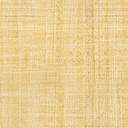 